Система SOMNOtouch RESPДействителен с 1.04.2016 г.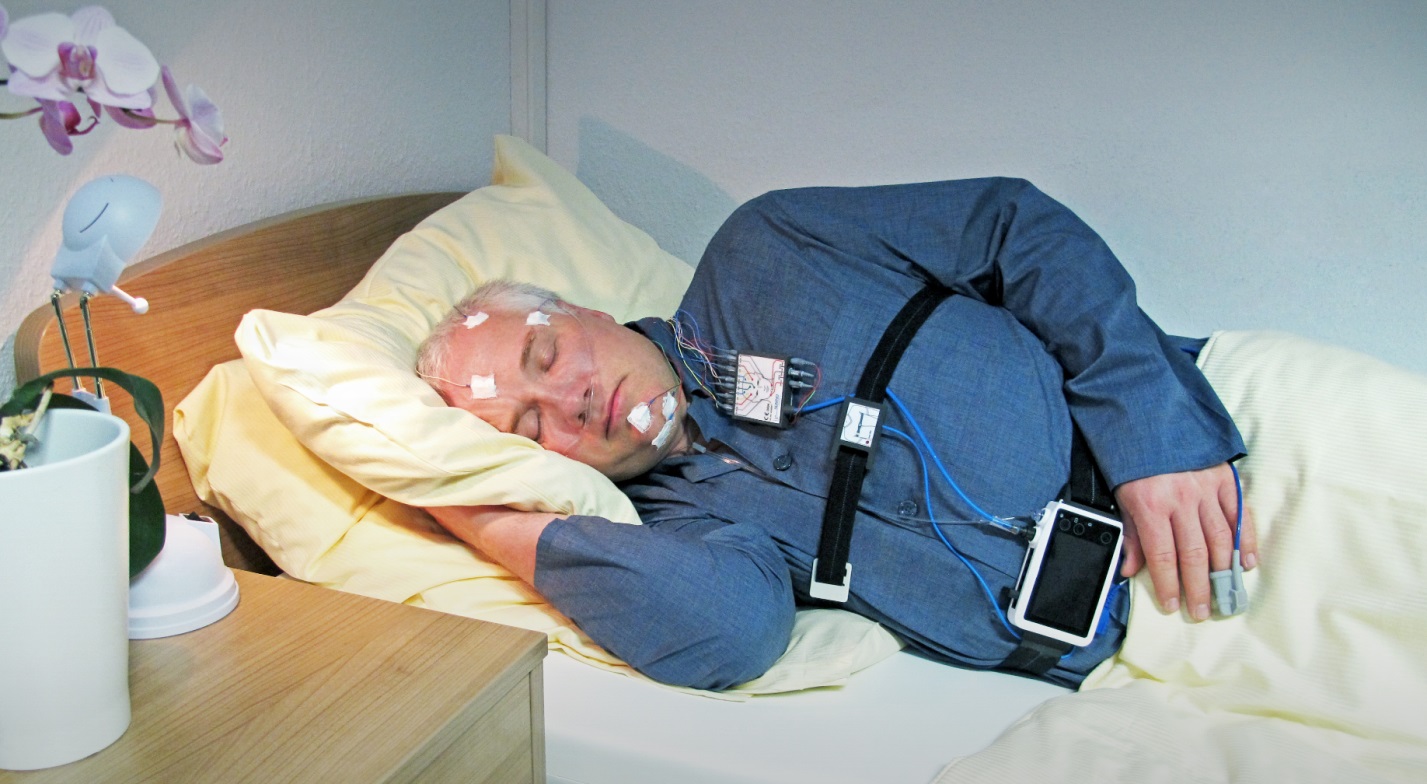 SOMNOtouch RESP:Варианты расширенного анализа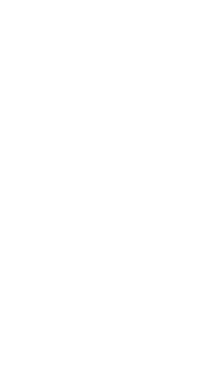 SOMNOtouch RESP: Датчики/ПринадлежностиSOMNOtouch RESP: Ремни№:Изображение:Описание:TOR100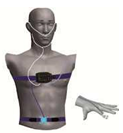 SOMNOtouch™ RESP Респираторный скрининг Максимальное время записи: 19 ч.11 каналов: положение тела, движение, SpO2, пульс, плетизмограмма, дыхательные усилия грудной и брюшной стенки, поток+храп, CPAP-давление, маркер пациента. В комплекте содержится: базовый аппарат SOMNOtouch RESP, ремни дыхательных усилий грудной/брюшной эластичные размер L, датчик дыхательных усилий, датчик пульсоксиметрический силиконовый (для взрослых), назальные канюли (10 шт/ упаковка), CPAP-адаптер, док-станция с блоком питания и кабелем USB,  сумка транспортировочная для прибора и датчиков, инструкция, программное обеспечение DOMINO light (2 лицензии).TOR100AДополнительное устройство: SOMNOtouch™ RESP Респираторный скрининг Максимальное время записи: 19 ч. 11 каналов: положение тела, движение, SpO2, пульс, плетизмограмма, дыхательные усилия грудной и брюшной стенки, поток+храп, CPAP-давление, маркер пациентаВ комплекте содержится: базовый аппарат SOMNOtouch RESP, ремни дыхательных усилий грудной/брюшной эластичные размер L, датчик дыхательных усилий, датчик пульсоксиметрический силиконовый (для взрослых), назальные канюли(10 шт/упаковка), CPAP-адаптер, сумка транспортировочная для прибора и датчиков.TOR110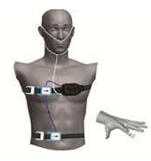 SOMNOtouch™ RESP (RIP) Респираторный скрининг Максимальное время записи: 18 ч. 11 каналов: положение тела, движение, SpO2, пульс, плетизмограмма, 2x RIP дыхательные усилия, CPAP-давление, поток+храп, маркер пациента В комплекте содержится: базовый аппарат SOMNOtouch RESP, адаптер (RIP)  для подключения ремней дыхательных усилий с двумя индуктивных  ремнями (размер L),  вспомогательное крепление ремня (крепление SOMNOtouch),  датчик пульсоксиметрический силиконовый (для взрослых), назальные канюли (10 шт/ упаковка), CPAP-адаптер, док-станция с блоком питания и кабелем USB,  сумка транспортировочная для прибора и датчиков, инструкция, программное обеспечение DOMINO light (2 лицензии).TOR110AДополнительное устройство: SOMNOtouch™ RESP (RIP) Респираторный скрининг Максимальное время записи: 18 ч.11 каналов: положение тела, движение, SpO2, пульс, плетизмограмма, 2x RIP дыхательные усилия, CPAP-давление, поток+храп, маркер пациентаВ комплекте содержится: базовый аппарат SOMNOtouch RESP, адаптер (RIP)  для подключения ремней дыхательных усилий с двумя индуктивных  ремнями (размер L),  вспомогательное крепление ремня (крепление SOMNOtouch),  датчик пульсоксиметрический силиконовый (для взрослых), назальные канюли (10 шт/ упаковка), CPAP-адаптер, сумка транспортировочная для прибора и датчиков.№:Изображение:Описание:TOR105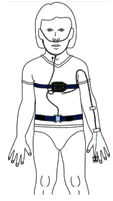 SOMNOtouch™ RESP (педиатрический) Респираторный скрининг Максимальное время записи: 19 ч11 каналов: положение тела, движение, SpO2, пульс, плетизмограмма, дыхательные усилия грудной и брюшной стенки, поток+храп, CPAP-давление, маркер пациентаВ комплекте содержится: базовый аппарат SOMNOtouch RESP, ремни дыхательных усилий грудной/брюшной эластичные размер  XS, датчик дыхательных усилий, датчик пульсоксиметрический силиконовый (педиатрический), назальные канюли педиатрические (10 шт/ упаковка), CPAP-адаптер, док-станция с блоком питания и кабелем USB,  сумка транспортировочная для прибора и датчиков, инструкция, программное обеспечение DOMINO light (2 лицензии).TOR105AДополнительное устройство: SOMNOtouch™ RESP (педиатрический) Максимальное время записи: 19 ч11 каналов: положение тела, движение, SpO2, пульс, плетизмограмма, дыхательные усилия грудной и брюшной стенки, поток+храп, CPAP-давление, маркер пациентаВ комплекте содержится: базовый аппарат SOMNOtouch RESP, адаптер (RIP)  для подключения ремней дыхательных усилий с двумя индуктивных  ремнями  (размер  XS),  вспомогательное крепление ремня,  датчик пульсоксиметрический силиконовый (педиатрический), назальные канюли педиатрические (10 шт/ упаковка), CPAP-адаптер,  сумка транспортировочная для прибора и датчиков.TOR115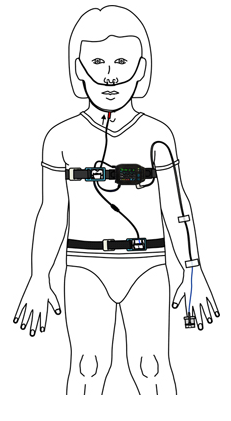 SOMNOtouch RESP (RIP, педиатрический)Респираторный скрининг Максимальное время записи: 18 ч11 каналов: положение тела, движение, SpO2, пульс, плетизмограмма, 2x RIP дыхательные усилия, поток+храп, CPAP-давление, маркер пациента В комплекте содержится: базовый аппарат  SOMNOtouch RESP, адаптер (RIP)  для подключения ремней дыхательных усилий с двумя индуктивных  ремнями  (размер  S), ),  вспомогательное крепление ремня,  датчик пульсоксиметрический силиконовый (педиатрический), назальные канюли педиатрические (10 шт/ упаковка), CPAP-адаптер, док-станция с блоком питания и кабелем USB,  сумка транспортировочная для прибора и датчиков, инструкция, программное обеспечение DOMINO light (2 лицензии).TOR115AДополнительное устройство: SOMNOtouch RESP (RIP, педиатрический)Респираторный скрининг Максимальное время записи: 18 ч11 каналов: положение тела, движение, SpO2, пульс, плетизмограмма,  2x RIP дыхательные усилия, поток+храп, CPAP-давление, маркер пациентаВ комплекте содержится: базовый аппарат  SOMNOtouch RESP, базовый аппарат  SOMNOtouch RESP, адаптер (RIP)  для подключения ремней дыхательных усилий с двумя индуктивных  ремнями  (размер  S), вспомогательное крепление ремня,  датчик пульсоксиметрический силиконовый (педиатрический), назальные канюли педиатрические (10 шт/ упаковка), CPAP-адаптер, сумка транспортировочная для прибора и датчиков, инструкция, программное обеспечение DOMINO light (2 лицензии).№:Изображение:Описание:TOS041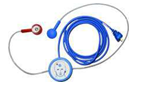 Электрод ЭЭГ1-канальный В комплекте содержится: 1-канальный ЭЭГ электрод, активация ЭЭГ-опции (по серийному номеру прибора), электроды одноразовые кнопочные для ЭКГ (30 шт/упак)TOS051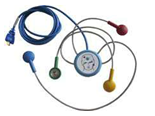 Упрощенная оценка стадии сна (амбулаторно) для SOMNOtouch RESP В комплекте содержится: ЭЭГ/ЭОГ-комбинированный электрод (3 канала) с встроенным датчиком освещенности, активация ЭЭГ-опции (по серийному номеру прибора), электроды одноразовые кнопочные для ЭЭГ/ЭОГ (30 шт/упак)TOS095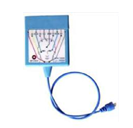   AASM Головной модуль для SOMNOtouch RESPВ комплекте содержится: AASM головной модуль ЭЭГ/ПСГ (4 ЭЭГ, 2 ЭОГ, 1 ЭКГ/ЭМГ, импедансный контроль), активация AASM Sleep-опции (по серийному номеру), электроды GRASS дисковые для ЭЭГ, кабель 76 см (10 шт/упак), EC2 крем для электродов, NUPREP абразивный гель для кожи (по одному тюбику)TOS097R&K Головной модуль для SOMNOtouch RESPВ комплекте содержится: R&K головной модуль ЭЭГ/ПСГ (4 ЭЭГ, 2 ЭОГ, 1 ЭКГ/ЭМГ, импедансный контроль), активация R&K Sleep-опции (по серийному номеру), электроды GRASS дисковые для ЭЭГ (10 шт/упак), EC2 крем для электродов, NUPREP абразивный гель для кожи (по одному тюбику)TOS091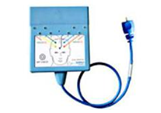 6-канальный  ЭЭГ-модуль для SOMNOtouch RESP В комплекте содержится: 6-канальный ЭЭГ-модуль (6 ЭЭГ, 1 ЭМГ/ЭКГ, импедансный контроль),  активация ЭЭГ-опции  (по серийному номеру), электроды GRASS дисковые для ЭЭГ (10 шт/упак), EC2 крем для электродов, NUPREP абразивный гель для кожи (по одному тюбику).VID98A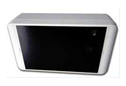 LAN инфракрасная видеокамера Home SleepH.264 Video Stream, встроенная подсветка IP, микрофон, разрешающая способность 800x600 пикселей, источник питания, USB флеш-карта 8 GB для хранения данных, штатив, программное обеспечение для синхронной записи и архивированияTOS301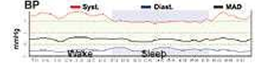 Опция «Артериальное Давление» для SOMNOtouch RESP В комплекте содержится: 1-канальный ЭКГ электрод для SOMNOtouch RESP, активация опции АД (по серийному номеру), 1 упаковка клеящихся электродовKOMP112B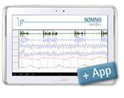 Опция проверки сигнала через планшетный компьютер(Bluetooth), включая приложение SOMNOmedics AndroidKOMP111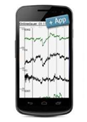 Опция проверки сигнала через смартфон, включая приложение SOMNOmedics Android Проверка сигнала по электронной почте для амбулаторной полиграфии и полисомнографииSSC091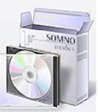 Программное обеспечение DOMINO light расширенная база данныхSW010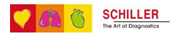 Schiller Darwin OEM, ЭКГ-анализ (аритмии) для DOMINO lightSOW105Дополнительная лицензия на программное обеспечение DOMINO light№:Изображение:Описание:TOS011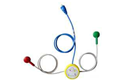 Электрод ЭКГ 1-канальный для SOMNOtouch RESPTOS012Электрод ЭКГ 1-канальный педиатрический для SOMNOtouch RESPTOS020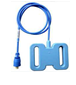 Датчик дыхательных усилий для SOMNOtouch RESP(пьезометрический)TOS060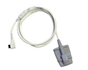 Датчик пульсоксиметрический силиконовый для взрослых для SOMNOtouch RESP Кабель 1.3 мTOS062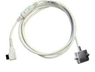 Датчик пульсоксиметрический силиконовый педиатрический для SOMNOtouch RESPКабель 1.0 мTOS070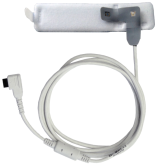 Датчик пульсоксиметрический SoftWrap под одноразовый фиксатором для взрослых и для педиатрического использованияКабель 1.3 м,TOS080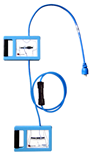 Адаптер (RIP)  для подключения двух индукционных ремней дыхательных усилий для SOMNOtouch RESP2 канала (грудь/живот)TOS081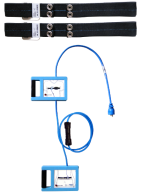 Комплект для измерения дыхательных усилий (индуктивный, RIP) для SOMNOtouch RESP В комплекте содержится:  адаптер (RIP)  для подключения ремней дыхательных усилий с двумя индуктивных  ремнями  (размер L), вспомогательное крепление ремняTOS110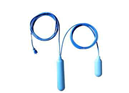 Электроды ПДН-ЭМГ активные 2-канальные (PLM) для SOMNOtouch RESPTOS120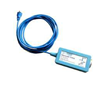 Аналоговый октокоплер Для подключения внешних устройств к SOMNOtouch(Будет добавлена дополнительная плата в зависимости от выбранного внешнего устройства)TOS140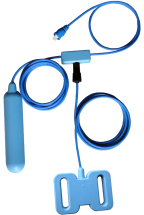 Датчик дыхательных усилий, комбинированный с одним активным 1-канальным электродом ПДН-ЭМГ (PLM)TOS151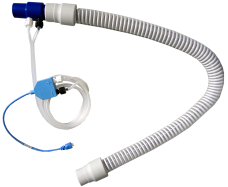 Пневмотахограф миниатюрный с адаптером, шлангом, коннектором.TOS170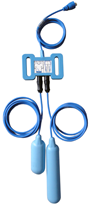 Датчик дыхательных усилий, комбинированный с двумя активными электродами ПДН-ЭМГ (PLM)TOS902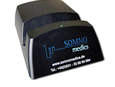 Док-станция с блоком питания и кабелем USB,  с одним портомTOS903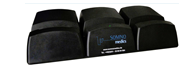 Док-станция с блоком питания и кабелем USB,  с тремя портамиSOW080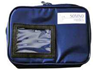 Сумка транспортировочная для прибора и датчиковSEN921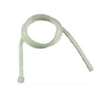 Силиконовый шлангДля подключения CPAP с LuerLockSEN924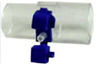 CPAP-адаптер№:Изображение:Описание:TOS799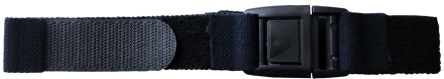 Ремень дыхательных усилий эластичный, размер XS, охват ремня: около 50 - 75 см, с замком-защелкой, липучкойTOS800Ремень дыхательных усилий эластичный, размер S, охват ремня: около 65 - 88 см, с замком-защелкой, липучкойTOS801Ремень дыхательных усилий эластичный, размер M, охват ремня: около 74 - 109 см, с замком-защелкой, липучкойTOS802Ремень дыхательных усилий эластичный, размер L, охват ремня: около 86 - 134 см, с замком-защелкой, липучкойTOS803Ремень дыхательных усилий эластичный, размер XXL, охват ремня: около 99 - 159 см, с замком-защелкой, липучкойTOS810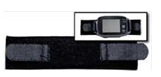 Вспомогательное крепление ремня (держатель корпуса) Для индуктивных ремней усилий, ширина 38 мм, длина 15 смTOS812Вспомогательное крепление ремня (держатель корпуса) Для индуктивных ремней усилий, ширина 38 мм, длина 18 смSEN660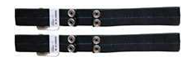 Ремни дыхательных усилий индуктивный, размер S, Педиатрические, (2 шт./упаковка), охват ремня: около 40 - 70 смSEN661Ремни дыхательных усилий индуктивный, размер М, Педиатрические, (2 шт./упаковка), охват ремня: около 40 - 70 смSEN662  Ремни дыхательных усилий индуктивный, размер L, Для взрослых, (2 шт./упаковка), охват ремня: около 80 - 120 смSEN662Ремни дыхательных усилий индуктивный, размер XXL, Для взрослых, (2 шт./упаковка), охват ремня: около 100 - 150 см